H.  AYUNTAMIENTO  CONSTITUCIONALSAN JUAN DE LOS LAGOS, JALISCO, 2015-2018EN SAN JUAN DE LOS LAGOS, JALISCO SI ENDO LAS  10:28 DIEZ  HORAS  CONVE INTIOCHO MINUTOS DEL OlA JO DE OCTUBRE DEL AÑO 2017 DOS MIL DI ECI SlETE.''"""ro c0,	POR  LO QUE  ESTANDO REUN IDOS  EN  EL SALON DE SESIONES  LOS REGIDORES  QUE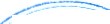 ".::; .-:. "'     ,;,;;,;,.·s,../,."    NTEGRAN    EL   H.   AYUNTAM I ENTO   DE    SAN   JUAN   DE   LOS   LAGOS,  SE   PROCEDE   AAYv   TA '·EI',TO.<-o"lo'	.,. ,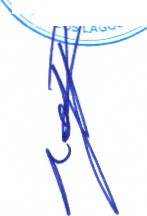 LAGPRESIDENTE MUNICIPAL.- C.ALEJ ANDRO DE ANDA LOZANO.- --------------PRESENTE. REGIDORA MUNICIPAL.- C. RUTH ARCELIA GUTTE RR EZ MARTIN.- ----------PRESENTE. REGIDOR MUNICIPAL.- C. JOSE GUADALU PE BU ENO MARTINEZ.- ------------PRESENTE. REGIDORA MUN ICIPAL.- MTRA. MARCELA BECERRA V ILLA.- -----------------PR ESENTE.REGIDOR MUNIC IPAL.- C. ANGEL HERNANDEZ CAMPOS.- -----------------------PRESENTE. REG 1DORA MUNICIPAL.- MTRA. IRMA LETICIA R EYNOSO NAVARRO.- ------PR ESENTE. REGIDOR MUNICIPAL.- C. BENJAMIN ATILANO ESCOTO.- ------------------------PRESENTE. REGIDORA MUNICIPAL.- LIC. JESSICA ELIZABETH PADILLA DE LUNA.- ----PR ESENTE . SINDICO MUNICIPAL.- LIC. PABLO ESTEBAN GONZAL EZ RAMIR EZ.- --------PRESENTE. REGIDOR MUN ICIPAL.-. MTRO. JAVIER PADILLA LOPEZ- -------------------------PRES E   TE.R EGIDORA MUNICIPAL.-  C. ADRIANA FLORES ZERMENO.- ------------------ ---PRESENTE.REGIDOR MUNICIPAL.- DR. ANTON IO GALLARDO ALVAREZ.- ----------------PR ESENTE. REGIDOR MUNICIPAL.- DR. FLAV IO ALEJANDRO DE ANDA DE ANDA.- ----PRESENTE. REGIDOR MUNICIPAL.- C. JOSE ANTONfO GUILLEN ARGUELLES.- ----------PR ESENTE .----------SEÑORES   REGIDORES.    PARA    EFECTO   DE   DAR   IN ICIO   A   LA   SESION ORDINARIA   DE  AYUNTAM I ENTO  CORRESPONDIENTE  A  ESTA  FECHA,  SE  HACE CONSTANC lA  DEL CAMBIO  DE  FECHA  DE  LA  PRESENTE SESION  ORDINARIA  DE AYUNTA MIENTO   POR   INSTRUCC IONES   DEL   PR ESIDENTE   M UNICIPAL    EL   C. ALEJANDRO   DE   ANDA   LOZANO,   MISMA   QUE   HABLA   SIDO   CONVOCADA   A CELEBRA RSE  EL OlA 05 DE OCTU BRE DEL 2017 EN LA PASADA SESION ORDINARJA DE AYUNTAMIENTO NUMERO 17 DE FECHA 21 DE SEPTIEMBRE DEL PRESENTE ; POR LO CUAL A ESTA FECHA Y TENIENDO UNA ASISTENCIA DE 14 CATORCE REG IDOR ES MUN ICIPALES,  INCUNEN DO  Al.  PRESJDENTE  MU   ICIPAL. POR  LO  QUE  EXISTEQUORUM  LEGAL PARA  SU R EALIZAC ION, Y  POR  LO TANTO LOS ACUERDOS QUE SE         .::»·   .TOM EN   SERAN   VAL IDOS.  EN   CONSECUENCIA   SE  PROCEDE  A   DESAHOGA R   YPROV EER EL SIGUIENTE:- - - -- ·- - - - - - - - - - - - - - - - - - - - - - - - - - - - - - - - - - - -·-- - - - --- ----- - -- - -- - - -- -- - -ORDEN DEL OlA- --- - --- -- - - - - -- - -- -- - - -- - - -l.- LISTA DE ASISTENCIA Y DECLARATORIA DE QUORUM. - ACUERDO. - ESTE   , -·-	PUNTO DEL ORDEN DEL DI A SE ENCUENTRA DEBIDAMENTE DESAHOGADO , TODA·E-"1oco  VEZ QU E AL INICIO DE ESTA SESION SE TOMO LISTA DE ASISTENC IA Y SE HIZO LA•)'·,:..-:.	ci)}_ECLARATORIA  DEQUORUM  LEGAL.. ->.:r:'	;  ;:rl:JLECTURA, APROBACION Y FIRMA DEL ACTA DE LA SESION ORDINARIA NUMERO', <1'    secRETA.'< A CEL   1  DE FECHA 21 DE SEPTI EMBRE DEL AÑO 2017 DOS M I L DIECISIETE. - ACUERDO.-Avu TAM I   ·o ,cP  R   14  CATORCE   VOTOS   A   FAVOR   DE   LOS   REGIDORES   PRESENTES   QUE'o	)>'"''    ORRESPONDE A UNA UNAN I M IDAD, SE APRUEBA EL CONTENIDO DE LA MISMA YLo	SE FIRMA  PARA CONSTANC IA.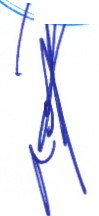 ill.- LECTURA Y APROBACJON DEL ORDEN DEL OlA. - ACUERDO. - UNA VEZ SOMETIDO A CONSfDERAC ION EL ORDEN DEL DIA, PREVIAMENTE CIRCULADO, ES APROBADO POR 14 CATORCE VOTOS A fAVOR DE LOS REGIDORES PRESENTES QUE CORRESPONDE A UNA UNAN I MIDAD.IV.- EL C. ALEJANDRO DE ANDA LOZANO, PRESIDENTE MUN ICIPAL, MEDIANTE SU OFICIO NUMERO 402/12-C/17, DE FECH A 25 DE SEPTI EMBRE DEL 2017, PROPONE PARA SU ANALIS I S Y APROBACION LA AMPLIACJON DE LA CALLE SANTA MARIA DE GUADALUPE (FRENTE A LA SECUNDARlA FRAY MIGUEL DE BOLONIA) , CON UN COSTO TOTAL DE $224,854.00 (DOSCIENTOS VEINTICUATRO MIL OCHOCIENTOS CINCUENTA Y CUATRO PESOS 00/ 100 M.N .). DE SER APROBATORIA SU RESPUESTA , ESTA  EROGACION  SERIA  REALIZADA  DE  LA  CUENTA  DESTINADA  AL  GASTO . CORRIENTE	Y   CONTABfL IZA DA	EN	LA   PARTIDA	PRESUPUESTAL	351	DE CONSERV AC ION Y MANTEN IM IENTO M ENOR DE INMUEB LES.ACUERDO.- POR 14 CATORCE VOTOS A FAVOR DE LOS REG IDORES PRESENTES , QUE CORRESPONDE A UNA UNANIMIDAD, SE APRUEBA LA INVERSION PARA LA AMPLIAC ION DE LA CALLE SANTA MARIA DE GUADALUPE (FRENTE A LA SECUNDARIA FRAY MIGUEL DE BOLONJA); AS IGNANDO EL MONTO SOLICITADO DE$224,854.00 (DOSCIENTOS VEINTICUATRO MIL  OCHOCIENTOS  CINCUENTA  Y CUATRO PESOS 001100 M.N.) DENTRO DEL CAPITULO 3500.- SERVICIOS DE INSTALACION, REPARACION MANTENIMIENTO Y CONSERVACION, PARTIDA PRESUPUESTAL 351.- CONSERVACJON Y MANTENIMIENTO MENOR DE INMUEBLES, PARA SER CUBIERTO CON RECURSOS DE LA CUENTA DE GASTO CORRIENTE . CON FUNDAMENTO EN LOS ARTICULOS 35, 37 FRACCION 11, IV, V Y X III; 38 FRACCION 111, IV  Y  X ; 47  FRACC ION  VI  Y  XI;  Y  80  DE  LA  LEY  DEL  GOBIERNO  Y  LA ADMTNJ STRACION PUBLICA MUNICIPAL DEL ESTADO DE JALISCO.V.- EL C.P. SIXTO ALEJANDRO  VlLLALOBOS  CRUZ, FUNCIONARIO ENCARGADO DEHACIENDA MUN ICIPAL, MEDIANTE SU OFICIO NUMERO 079-HM3/AY/2017, DE FECHA02 DE OCTUBRE DEL 2017, SOLICITA EN FORMA ANALITTCA Y EN BASE A LA REVISION POR PARTE DE LA AUDITOR IA SUPERIOR DEL ESTADO, EN LO REFERENTE A LA OBRA PUBLICA, SU ANA LISIS Y APROBAC ION PARA LA RATI FICACION DE LAS INVERSIONES QUE SE DESCRIBEN A CONTINUACION:1.- $1 '000,000.00 (UN MILLON DE PESOS 00/ 100 M.N.) DE LA OBRA DENOMINADA REHAB I LITACION EN CONCRETO ASFALTICO DE PROLONGAC ION AVENIDA LAZARO CARDENAS, EN LA COLON IA EL PASO-PEDREGOSO , EN LA CABECERA MUNICIPAL , EN LOS TERMINOS DEL CONVENIO ACORDADO PARA LA REALIZACION DE LA OBRA Y SU ADJUDICACION DIRECTA DE LA OBRA A LA EMPRESA , SANTA ELENA CONSTRUCCIONES , S.A. DE C.V.,  POR  EL  MONTO  DESCR ITO. ANTERIORME NTE APROBADA  EN SESION EXTRAORDINAR IA  DE AYUNTAM I ENTO14.DE FECHA 22 DE AGOSTO DE 2016.,..,,,<.	o'·s2.- $5'663,341.46 (CINCO MILLON ES SEISCIENTOS SESENTA Y TRES MIL TRESCI ENTOS CUARENTA Y UN PESOS 46/ 100 M.N.), DE LA OBRA DENOMINADA "CONSTRUCC ION DE UNIDAD DEPORTIVA SANTA TERESA EN LA COLONIA SANTA TERESA (IPROYIPE) EN LA CABECERA MUNICIPAL". EN LOS TERM INOS DEL CONVEN IO  DE COLABORAC ION Y PARTICIPACION PARA LA IMPLEMENTACION Y OPERACIÓN DEL PROGRAMA "FONDO DE PROGRAMAS REGIONA LES 2016" REALIZADO, A PROBANDO LA EJECUCION DE LA OBRA, INYERSION CONTAB ILIZADA EN LA PART IDA PRESUPUESTAL   615   DE   CONSTRUCC ION   DE   VIAS   DE   COMUN I CACIÓN. ANTER IORMENTE APROBADO EN  SESlON  EXTRAORD INAR IA  DE  AYUNTAMIENTO 14, DE FECHA 22 DE AGOSTO DE 2016.l<.	·f-;0- .·' :f.S;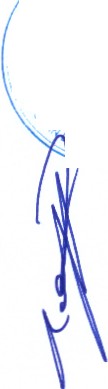 3'000,000.00 (TRES MILLONES  DE PESOS  00/ 100 M.N.), DERIVADOS  DE  LA OBRA(;   ;:-  D OMINADA  "PAVIMENTACION  DE  LA  AVENIDA  LAZARO  CARDENAS, DE  LACAL  E JOSEFA ORTIZ DE DOMINGUEZ A LA CALLE 16 DE SEPTIEMBRE (CALLE 15 DESj,c._ ET'f· -".p:LAG   STO), COLONIAS  EL ROSAR IO-RITA  PEREZ DE  MORENO, SEGUNDA  ETAPA, EN-:."	· - °	CABECERA  MUNICIPAL.  EN  LOS TERM INOS  DEL ARTICU LO 33 DE  LA  LEY  DE..,, <tos LAGo: l>'"	RA  PUBLICA  DEL  ESTADO  DE JALISCO,  EN  DONDE  SE APRUEBE QUE  LA  OBRASINDICADAS SERAN REALIZADAS POR EL H. AYUNTA MIENTO MEDI ANTE LA MODALIDAD	DE    ADMINISTRACJON    DIRECTA.    ANTERIORMEN TE    APROBADO M EDIANTE SESlON ORDINARIA DE AYUNTAMIENTO 11, DE FECHA 30 DE JUNIO DE 2016.ACUERDO.-  POR  14 CATORCE  VOTOS  A  FAVOR  DE  LOS  REGIDORES  PRESENTES , QUE  CORRESPONDE  A  UNA  UNAN IMIDAD, SE  APRUEBAN  Y  RATIFI CAN  EN  LO GENERAL Y  PARTICU LAR, LAS INVERSIONES EN  LA OBRA  PUBLLCA  MUNICIPAL , EJECUTADAS MEDIANTE  ADMINI STRACION DIR ECTA,  Y  LOS PAGOS  REALIZADOS POR  LA  HACIENDA  PUBLICA  MUNICIPAL  POR  LOS MONTOS  QUE ESPECIF I CA DE CADA UNA DE LAS OBRAS QUE DESCRIBE EN SU OFI CIO NUMERO 079-HM 3/AY/2017 SIGNADO  POR  EL FUNCIONARIO  ENCARGADO  DE  LA  HACIENDA  MUNI CIPAL  DE ESTE H. AYUNTAMIENTO CONSTITUC IONAL, Y QUE EN PÁRRAFOS POSTERIORE S SE TRANSCR I BEN   PARA   TODOS  LOS   EFECTOS   LEGALES   Y   QUE  LA   AUD ITORIA SUPERIOR  DEL  ESTADO  DE JALISCO  TENGA  PRESENTE  PARA  UNA CLARIDAD  DE LAS QUE SON OBJETO DE  RATIFICACIÓN , LO ANTERIOR OBEDECIÓ A QUE DICHAS OBRAS    FUERON    SOMETIDA S   A    ESTE    H.   ORGANO    COLEG IA DO    PARA	SU APROBAC IÓN DENTRO DEL PRESUPUESTO DE EGRESOS PARA EL EJERCICIO FISCAL 2016    DOS   MIL    DIECI SEIS,   DONDE    COMO   TAL   SE   TUVO   LA    SUFICIENCI A PRESUPUESTARIA	DENTRO  DE  PRESUPUES TO  DE EGRESOS  SE CUENTA  CON  LA ELABORAC IÓN DE PROGRAMAS DE OBRA PÚBLICA QUE SE TIENE PARA REALIZAR EN EL AÑO FI SCAL DE QUE SE SOMETEN, SIEMPRE Y CUANDO SE CUENTE CON EL R ECURSO  PARA  LLEVARLOS  A  CABO,  COMO  EN  LA  ESPECIE  ACONTEC IÓ,  LO ANTERIOR  OBEDEC IÓ QUE EL  RECURSO ECONOMICO QUE SE EJERCIÓ FUE  OBJETO DE FAVORECERSE NUESTRO MUNICIPIO CON LOS DIVERSOS PROGRAMA S CON QUE CONTO LA FEDERACIÓN Y EL ESTADO  DE JALISCO, EN  SUS EJERCICIOS  FISCALES DEL AÑO 2016 DOS MIL DIECISÉI S, PROGRAMAS QUE SE DESCRIBEN  DE MANERA ENUNC IATIVA  MAS  NO  LIM ITATIVA  TALES  COMO  EL  RAMO  23,  PROVISIONES SALARIALES  ECONOM JCAS,  FONDO  COMPLEM ENTARIO  PARA  EL  DESARROLLO REGIONAL (FONDOREG 2016);  DONDE NUESTRO  MUNICIPIO PARA  PARTI CIPAR EN SUS   PROGRAMAS   TUYO  QUE   FIRMAR   LOS   CONVEN IOS   DE   COLABORACIÓN , PARTICI PAC IÓN Y EJECUC IÓN DE LOS FONDOS DE LOS CITADOS PROGRAMAS, CON SUS CONSECUENCIAS LEGALES, DONDE PRE V IO A LA FIRMA DE LOS CONVEN IOS FUERON SOMETIDOS A ESTE CUERPO EDILICIO LOS PROY ECTOS EJECUTIVOS QUE CONTABAN CON LAS ESPECI FICACIONES  QUE IMPONEN  LOS ARTÍCULOS 21, 22, 23, 104, FRAC. 1, 11,  105, 106, 176, 179, 182, 187,  DE LA LEY DE OBRA PÚBLICA LOCA L, DECADA UNA DE LAS OBRAS EJECUTADAS DIRECTAMENTE  POR NUESTRO MUN ICI PIO,              d--'-:..LO CUAL LO PERMITE EN SUS ARTÍCULOS 26, 27, 29, 30, 31, 32, 33, 35, 36, DE LA LEYANTES INVOCADA, YA QUE COMO LO PRECISA EL FUNCIONARIO ENCARGADO DE LA HACI ENDA Y QUE CONSTITUYE HECH O NOTOR IO PARA LOS SUSCRITOS, QUE SON LOS ACUERDOS DE CABILDO QUE HACE REFERENCiA , DONDE FUERON SOMETIDOS LOS PROYECTOS EJ ECUTIVOS A REALIZA RSE DE CADA OBRA, MI SMOS QUE  CUMPLÍAN  CON  LA  NORMA  QUE  LES  RIGE, Y  A  LA  VEZ  SE  APROBO  QUENUESTRO  MUNICIP IO  FIRMARA  LOS  CONVENIOS  DE  PARTIC IPACIÓN  QUE  LES EXIGIA CADA UNO DE LOS PROGRAMAS,  CON SUS CONSECUENCIAS LEGALES, POR CONDUCTO DE LOS FUNCIONARIOS  AUTORIZADOS  EN NUESTROS  ACUERDOS DE CABILDO,   DE AHÍ  QUE LAS OBRAS FUERON  PREVIAMENTE  AUTORI ZADAS  POR ESTE CUERPO COLEG I ADO ANTES DE LLEVAR  SU EJ ECUCIÓN, Y DONDE EN  SUS MODIFICACIONES AL PRESUPUESTO DEL EJERC ICIO FISCAL SE CONSTATO QUE EL GASTO    FUE    EN    APEGO    AL    PROYECTO,    Y    LAS    OBRAS    CONCLU IDAS    Y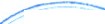 , ... o cc·.s""-fUNCIONANDO, CON LO CUAL SE .nJSTIFICA SU GASTO. NUESTRO MUN ICIPIO,,*"""" • ;,;.,; , '"/itQR  MEDIO  DE  LOS  FUNC IONARIOS  PU BLICOS  ENCA RGADOS	DE  LLEVAR  EL\sTO, PARTICIPARON EN LOS CONTRATOS DE L S SERVICIOS QUE R.EQUERÍAN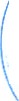 :r	; f' ·	L	OBRAS,  EN  APEGO  A   LO  QUE  REGULA   E_L  ARTICULO  64  DE  L;A  LEY   DE  OBRALICA , POR CONTRATO O ADMINISTRACION  DIRECTA, DE AHI QUE EL GASTO\ s1,c._","- ¡} \roL	LICO SE SUJETO CONFO RME A LOS PRECIOS, MISMOS QUE FUERO    OBTEN1DOSV I A    COTIZACION,   SI EMPRE    VELANDO     POR    LO    MEJOR     A    MENOR     PRECIO,"o' u. o ZONES POR LAS CUALES SE RATIFICAN EL PAGO DE LOS GASTOS POR LOS MONTOS Y CONCEPTOS QUE AMPARAN CADA UNO DE LAS FACTURAS Y RECffiOS PROFESIONALES QUE AL EFECTO SE EXTENDIERON POR LOS PRODUCTOS Y SERVICIOS UTILIZADOS PARA LLEVAR A CABO LA EJECUCIÓN DE CADA OBRA QUE DESCRmE EN EL OFICIO QUE ES SOMETIDO PARA SU ANALISIS, DISCUSIÓN Y VOTACIÓN, MÁS AUN QUE ESTOS YA ERAN OBJETO DE AUTORIZACIÓN EN LAS SESIONES QUE REFIERE Y QUE HACEMOS PROPIAS EN OBVIA DE REPETICIONES. ANTE ELLO SE REITERA LA RATIFICACIÓN DE LOS PAGOS DE LOS GASTOS DE LAS OBRAS QUE SE DESCRIBEN A CONTINUAC IÓN: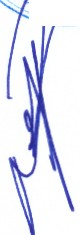 1.-  SI '000,000.00  (UN  MJLLON   DE   PESOS   00/100  M.N.)   DE   LA   OBRA   DENOMINADA REHABILITACION   EN  CONCRETO  ASFALTJCO   DE  PROLONGACION   AVENIDA   LAZARO CARDENAS,  EN  LA  COLONIA EL  PASO-PED REGOSO, EN  LA  CABECERA  M UNICI PAL, EN LOS  TERMJNOS DEL  CONVENIO ACORDADO  PARA  LA  REALIZACION  DE LA  OBRA  Y SU ADJUDICACJON  DIRE CTA DE LA OBRA A LA EMPRESA, SANTA ELENA CONSTRUCCIONES.S.A.  DE  C. V.,  POR  EL   MONTO   DESCRITO.  ANTERIORMENTE   APROBADA   EN  SESIONEXTRAORD INARIA DE AYUNTAMIENTO  14, DE FECHA 22 DE AGOSTO DE 2016.2.- $5'663,341.46 (CINCO MILLONES SEISCIENTOS SESENTA Y TRES MIL TRESCIENTOS CUARENTA Y UN PESOS 46/100 M.N.), DE LA OBRA DENOMINADA "CONSTRUCCION DE UNIDAD DEPORTIVA SANTA TERESA EN LA COLONIA SANTA TERESA (IPROVIPE) EN LA CABECERA MUNICIPAL". EN LOS TERMINOS DEL CONVENIO DE COLABORACION Y PARTICIPACION PARA LA IMPLEMENTAC ION Y OPERACIÓN DEL PROGRAMA "FONDO DE PROGRAMAS REGIONALES 2016" REALIZADO, APROBANDO LA EJECUCION DE LA OBRA, INVERSJON CONTABILIZADA EN LA PARTIDA PRES UPUESTAL 615 DE CONSTRUCCJON DE V/AS DE COMUNICACIÓN. ANTERIORMENTE APROBADO EN SESJON EXTRAORDINARIA DE AYUNTAMIENTO  I4, DE FECHA 22 DE AGOSTO DE 2016.3.- $3'000,000.00 (TRES MILLONES DE PESOS 00/IOO M.N.), DERIVADOS DE LA OBRA DENOMINADA "PAVIMEN TACION DE LA AVENIDA LAZARO CARDENAS, DE LA CALLE JOSEFA ORTIZ DE DOMINGUEZ A LA CALLE 16 DE SEPTIEMBRE (CALLE 15 DE AGOSTO), COLONIAS EL ROSARIO-RITA PEREZ DE MORENO, SEGUNDA ETAPA, EN LA CABECERA MUNICIPAL EN LOS TERMJNOS DEL ARTICULO 33 DE LA LEY DE OBRA PUBLICA DEL ESTADO DE JALISCO, EN DONDE SE APRUEBE QUE LA OBRAS INDICADAS SERAN REALIZADAS POR EL H. AYUNTAMIENTO MEDIANTE LA MODALIDAD  DE ADMINISTRACION DIRECTA.  ANTERIORMENTE  APROBADO  MEDIANTE  SESJON ORDINARIA DE AYUNTAMIENTO  11, DE FECHA 30 DE JUNIO DE 2016.TODO LO ANTERIOR EN APOYO EN LO DISPUESTO POR LOS ARTÍCULOS: 201, 202,205, FRAC. III, IV, V, V I. Y DEMÁS APLICABLES DE LA LEY DE HACIENDA MUNICIPAL DEL ESTADO DE JALISCO; ARTÍCULOS: 3°. 8°, 18, 19, FRAC. XIII,XIV, 2 1, 22, 23, 26, 29, FRAC. 1, IV, 30, 32, 32, 33, 35, 36, 64, FRAC. I, 104, FRAC. I, II,105,  106,  176,   179,  182,  187  Y  DEMÁS   APLICABLES   DE   LA   LEY   DE   OBRA PÚBLICA DEL ESTADO DE JALISCO; ARTICULO$:  35,  37  FRACC ION  11  Y  IV;  47 FRACC ION 1, 11, XI Y XIII ; 66 Y 80 DE LA LEY DEL GOBIERNO Y LA ADMINISTRACION PUBLICA  MUNICIPAL  DEL ESTADO DE JALISCO.--....VI.-  EL  L.C.P.  SIXTO  ALEJANDRO  VILLALOBOS   CRUZ,  FUNCIONARIO  ENCARGADO DE HACIENDA MUNICIPAL, MEDIANTE  SU  OFICIO  NUMERO  075-HM3/AY/2017,  DE FECHA 02 DE OCTUBRE DEL 20 17, SOLICITA  EN  FORMA  ANALITICA  Y EN BASE A LA R EV ISION POR PARTE DE LA AUDITOR TA SUPERIOR DEL ESTADO, SU ANALIS IS Y APROBACION PARA LA RATIFICACION DEL PAGO  DE  LOS  GASTOS  QUE  SE DESCRJBEN  A CONTTNUAC ION:._,.. ...ro co'·s>' 1.- $32.700.00  (TREINTA  Y  DOS  MIL  SETECIENTOS  PESOS  00/100  M.N.) A  BREN DA,_,	,:,..:-_   /"e-'GUADALUPE VALMAÑA QUINTERO, POR CONCEPTO DEL PAGO DE TALL ER ES PARA::":f1: t	'C¡ll-  INSTITUTO   DE   LA   MUJER ,  MEDIANT E   FACTURAS   9DAE,   BD5063351C4A,E OGADOS DE LA CUENTA BANCARIA  DESTINADA  AL INSTITUTO  DE  LA MUJER.SECRE'-'":. " ·	P OVEN lENTE DE RECURSOS FEDERALES Y CONTABILIZADOS EN LA PARTIDA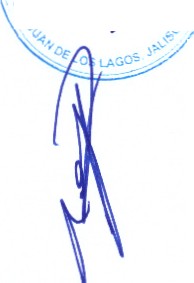 v "'u T"".E \rct	ESUPUESTAL 382  DE GASTOS  DE ORDEN  SOCIAL Y  CULTU RAL.2.-$60,500.00 (SESENTA MIL QUINIENTOS PESOS 00/100 M.N.), A BRENDA GUADALUPE VALMAÑA QUINTERO POR CONCEPTO DE COMPRA DE EQUIPO DE COMPU TO Y MOBILIARIO PARA EL INSTITUTO DE LA MUJER , MEDIANTE FACTURA AI7778BAFDBA,  SIENDO  EROGADOS  DE  LA  CUENTA  BANCARIA  DESTINADA  AL IN STITUTO DE LA MUJER , PROVENIENTE DE RECURSOS FED ERALES Y CONTABILIZADOS EN LAS PARTIDAS PRESUPUESTALE S:S 15 DE EQUIPO DE COMPUTO Y TECNOLOGIA, LA CANTIDAD DE$ 37,500.02.5 1 1   DE MUEBLES  DE OFICINA  Y ESTANTERIA,  LA  CANTIDAD DE$ 22,999.98.3.-$42,828.36 (CUARENTA Y DOS MIL OCHOCIENTOS VEINTIOCHO PfSOS 36/ 100 M.N .), PAGO DE UNIFORMES PARA PERSONAL ADMINISTRATIVO DE LA PRESIDENCIA MUNICIPAL, MEDIANTE FACTURA 155C, DE FECHA 16 DE MAYO DE 2016, EX PEDIDA POR EL C. EDGAR IGNACIO MARTIN CAMPOS, EROGADOS DE LA CUENTA DESTINADA AL GASTO CORRIENTE Y CONTABILIZADOS EN LA PARTIDA PRESUPUESTAL 271 DE VESTUARIOS Y UNIFORMES.4.-  $204,000.00  (DOSCIENTOS  CUATRO  MIL  PESOS  001100  M.N.),  COMPRA   DE  UN VEHICULO   PARA   OBRAS   PUBLICAS   (COPLADEMUN),   VERSA   COLOR   BLANCO, MEDIANTE FACTURA A8981, EXPEDIDA POR COMPACTOS DE LOS ALTOS, DE FECHA 17 DE MAYO DE 2016, EROGADA DEL RECURSO DE FONDO DE INFRAESTRUCTURA SOCIAL MUNICIPAL 2016 Y CON TABILIZADA EN LA PARTIDA PRESUPUE STAL 541 DE VEHICULOS Y EQUIPO DE TRANSPORTE.5.- $328,500.00 (TRESCIENTOS VE INTIOCHO MlL QUINIENTOS PESOS 00/100 M.N.), POR LA COMPRA DE  UN VEHICULO NUEVO NJSSAN, PARA OBRAS PUBLICAS (COPLADEMUN) MODELO 2016, NP300, FRONTIER LE TM AC  6 VELOCIDADES, MEDIANTE FACTURA A9139, EXPED IDA POR COMPACTOS DE LOS ALTOS, DE FECHA 14 DE JUNIO DE 2016, EROGADOS EN LA SIGUIENTE FORMA:-$145,237.23 DE LA CUENTA 0103471187, DESTINADA AL RAMO 33 2016.-$183,262.77 DE LA CUENTA 0142391120, DESTINADA AL GASTO  CORR IENTE, CONTAB ILIZADOS EN LA PARTIDA PRESUPUESTAL 541 DE VEHTCULOS Y EQU I PO DE TRANSPORTE.6.- $116,931.63 (CIENTO  DIECISEIS  MIL NOVECIENTOS  TREINTA  Y UN  PESOS 63/ 100 M.N.), POR EL PAGO DE SEGURO DE VIDA DE ELEMENTOS DE SEGURIDAD PUBLICA Y  TRANSITO  MUN ICIPAL,  EROGADOS   DE  LOS  RECURSOS   PROVENIENTES   DEL FONDO   DE   FORTA LECIMI ENTO   MUNICIPAL   20 16  Y   CONTABILIZADOS   EN   LA PARTIDA PRESUPUESTAL 344 DE SEGUROS DE RESPONSAB I LIDAD PATRIMONIAL YFIANZAS.                                                                                                                                                                    -:c.LO ANTERIOR, HACIENDO MENCION QUE ESTOS GASTOS YA FUERON RATIFI CADOS POR USTEDES EN LA MODIFI CACJON AL PRESUPUESTO DE EGRESOS MUNIC I PALES, DE FECI lA 15 DE DICIEMBRE DEL 2016.ACUERDO. - POR 14 CATORCE VOTOS A FAVO R DE LOS REGIDORE S PRESENTES, QUE CORRESPON DE A UNA UNAN I MI DAD, SE APRUEBAN Y RATIFICAN EN LO GENERAL Y PARTICU LAR LOS PAGOS  R EA LIZADOS POR LA HACI ENDA PUB LICA MUNIC IPAL, DEL GA STO POR EL MONTO QUE ESPECIFICA DE CADA UNA DE LAS COM PRAS  REALIZADAS  QUE  DESCRIBE  EN  SU   OFICIO   EL   FUNCIONARIO ENCA RGADO DE LA HACI ENDA MUN ICI PAL DE ESTE H. AYUNTAMIENTO CONSTITUCIONAL,   Y    QUE    EN    PÁRRAFOS    POSTERIORES    SE    VUELV EN    A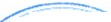 >"''<-"10 co•.s,.   TRANSC RIBIR   PARA   TODOS   LOS    EFECTOS   LEGALES   Y   QU E   LA    AU D ITORIA... "'	,,	,  ' "c;. si)PERIOR  DEL ESTADO DE JALI SCO TENGA PR ESENTE PARA UNA CLAR IDAD DEJ:"		S QUE   SON  OBJETO   DE      RATIFICACI ON,   LO  ANTERIOR   OBEDECIO   QUE   DICHAS OOMPRA S   SE   CONTO   CON    LA    SU FICI EN CIAS   PRESUPUESTARIAS,  ADEMA S  DE   SUs;:cR!'·.,·q,A  u"L	ROBACION  EN   EL  GASTO   DEN TRO  DEL  PR ESU PUESTO  DE  EGRESO S  PA R A   EL\ AYu TA M.E  •o .cE ERCICIO FISCAL 20 16 DOS MIL DIECI SEIS, CON LO CUAL QU EDARON SOMETIDAS'"..-}o	1	1<"	ESTE H. ORGANO COLEGIADO PARA  SU APRO BACIÓN, ADEMÁ S QUE DI VERSOS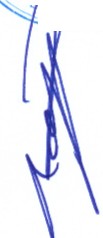 1	0RECURSOS   QUE   INGRESA RON   A   LAS   ARCAS   DEL   MUNICIPIO   OBEDECI O   APROGRAMAS DONDE SE REQUERIA MOBILIARIO Y TALLERES, MISMOS QUE A LA POSTRE SE REALIZAN CON LOS RECU RSOS QUE LE LLEGARON AL MUNICIPIO VI A DE LOS MISMOS PROGRAMA S DE LOS QU E ENTRE SUS REGLAS DE OPERACIÓN ERAN  LOS  TALLERES  Y  ADQU ISICIÓN  DEL  MOBILIARIO,  LO   ANTERIOR   SE ACR EDITA CON LOS PROPIOS CONTRATOS QUE NUESTRO MUN ICIPIO CELEBRO CON LAS INSTITUCIONES PU BLICAS QUE REALIZARON LOS PROGRAMAS Y OTORGARON LOS R ECURSOS. A LA VEZ SE ADQU I EREN LAS UNTDA DES QUE SE DETALLAN EN LAS COMPRAS EN RAZON DE QU E SE REQUIEREN PARA EL SERV ICIO DEL PERSONAL QUE  LABORA  EN  LAS  DISTINTAS  AREAS QUE  INTEG RAN  NUESTRO M UN ICIPIO, PRINC IPALMENTE A LA DJR ECCION DE OBRAS PU BLICAS, LAS CU ALES SE ADQU I RI ERON CON EL PRESUPUESTO DE EGR ESOS QUE SE CONTABA Y EN ATENCIÓN A LA SUFICIENCIA PRESU PUESTARIA, NECE SIDAD DE TENER UNIDAD ES SIN O LA S SUFICIENTES CUANDO MENOS LAS ESENCIALES PARA EL SERVICIO, DE AHÍ QU E SE ADQUIERAN LAS UN IDADES NUEVAS, DE ACUERDO A LA M EJOR COTIZACIÓN DE MERCADO, SIN SER UNIDADES DE LUJO. ASIMISMO SE ADQU I EREN LOS UN IFORMES PARA LA PR ESENTAC ION DEL PERSONAL ADMIN I STRATI VO QUE LA BORA EN EL MUNICIP IO, CON EL CUAL LA CIUDADAN IA PUEDA IDENT I FICARLOS Y SA BER A QU IEN DIRIGIRSE EN SOLICITU D DE  LOS  SERVICIOS  QUE  ESTOS REQU IERAN , UNIFORMES QUE SON DE MANERA SENCILLA Y DE BAJO COSTO, GASTOS BAJO LA SUFICIENCIA PRESUPUESTAR IA Y QUE FUERON APR OBADOS EN SU MODIFICACION AL PRESUPUESTO PARA SU REA LIZACIÓN. POR ULT I MO, EN CUANTO AL GASTO DE LAS POLIZAS DE SEGURO DE VIDA PARA LOS ELEMENTOS DE SEGU RIDAD PU BLICA Y TRANSITO MUN ICIPAL, EN PRIMER LUG AR FUERON APROBA DOS DEN TRO DEL PR ESU PU ESTO DE EGRESOS  QUE  AÑO  CON  AÑO  SE REA LIZA, LO CUAL ESTA CONTEMPLADO DENTRO DEL MISMO, ADEMÁS DE QU E EL GASTO EN MENC ION FUE RATI FlCADO EN LAS MODIFICACIONES EN LOS PRESUPUESTOS  DE  EGRESOS  LLEVADAS  A  CABO  POR  NUESTRO   CABILDO: MAN IFESTANDO LOS REGIDORES DE QUE ESTE GASTO NO SE DEBE CUESTIONAR, YA QUE ES UN REQU ISITO QUE IMPONEN EN TODO SENTIDO AL ENTE PUBLICO EL LLEVA RLO A CABO, TRATÁN DOSE DE LOS MI EMBROS DEL CUERPO DE SEGU RlDAD PUBLICA, YA QUE ESTE CONSTITUYE UN DERECHO DE SEGURIDAD Y QUE TUTELAN LOS ARTÍCULOS 123, FRAC. X I, DE LA CONSTITUCIÓN PÓLITICA DE LOS ESTADOS UN I DOS MEXICANOS, EN RELACIÓN A LO DI SPUESTO POR LOS ARTÍCULOS 28, FRAC. VI, X I, 39, 72, Y DEMÁ S APLICABLES DE LA LEY DEL SISTEMA DE SEGU RIDAD PÚBLICA PARA EL ESTADO DE JALISCO. ANTE ELLO SE R EITERA LA RATIFICACIÓN DE LOS PAGOS DE LOS GASTOS DE LAS OBRAS QUE SE DESCRIB EN A CONTINUACIÓN:I.- $32,700.00 (TREIN TA Y DOS MIL  SETECIENTOS  PESOS  00/IOO  M.N.)  A  BREN DA GUADAL UPE VALMAÑA QUIN TERO, POR CONCEP TO DEL PA GO DE TALLERES PARA EL INSTIT UTO DE LA M UJER, MEDIA N TE FA CTURAS 9DA E, BD5063351C4A, EROGADOS DE LA CUEN TA BANCARIA DESTI NA DA A L INST I TUTO DE LA M UJER, PRO VEN IENTE DE RECURSOS FEDERALES Y CONTA BILIZAD OS EN LA PARTIDA PRES UP UESTAL 382 DE GASTOS DE ORDEN SOCIA L Y CULT URAL.2.- $60.500.00 (SESENTA MIL QUINIENTOS PESOS 00/ 100 M.N.), A BRENDA GUADALUPE VALMAÑA QUINTERO POR CONCEPTO DE COMPRA DE EQUIPO DE COMPUTO Y MOBILIARIO PARA EL INSTITUTO DE LA MUJER,  MEDIANTE FACTURA A 1 7778BAFDBA, SIENDO EROGADOS DE LA CUENTA BAN CARIA DESTINADA AL INSTITUTO DE LA MUJER, PROVENIENTE DE RECURSOS FEDERALES Y CONTABILIZADOS EN LAS PARTIDAS PRESUPUESTALES :o    515 DE EQUIPO DE COMPUTO Y TECNOLOGIA, LA CANTIDAD DE S 37,500.02.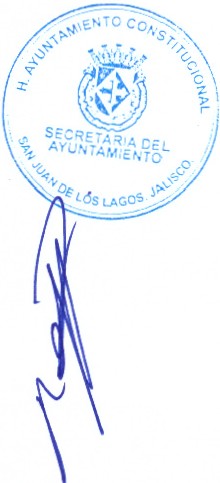 o    511 DE M UEBLES DE OFICINA  Y ESTANTERIA, LA CANTIDAD DE S 22,999.98.3.- $42,828.36 (CUARENTA Y DOS MIL OCHOCIENTOS VEINTIOCHO PESOS 361100 M.N.), PAGO DE UNIFORMES PARA PERSONAL ADMINISTRATIVO DE LA PRESIDENCIA MUNICIPAL, MEDIANTE FACTURA 155C, DE FECHA 16 DE MAYO DE 2016, EXPEDIDA POR EL C. EDGAR IGNAC IO MARTIN CAMPOS,  EROGADOS DE LA CUENTA DESTINADA AL GASTO CORRIEN TE Y CONTABILIZADOS EN LA PARTIDA PRESUP UESTAL 271 DE VESTUARIOS Y UNIFORMES.4.- $204,000.00 (DOSCIENTOS CUATRO MIL PESOS 001100 M.N.), COMPRA  DE  UN VEHICULO PARA OBRAS PUBLICAS (COPLADEMUN), VERSA COLOR BLAN CO, MEDIANTE FACTURA A8981, EXPEDIDA POR COMPACTOS DE LOS ALTOS , DE FECHA  17 DE MAYO DE 2016, EROGADA  DEL  RECURSO  DE FONDO DE  INFRAESTRUCTURA  SOCIAL M UNICIPAL2016  Y CONTABILIZADA  EN  LA PARTIDA  PRES UP UESTAL 541 DE  VEHICULOS  Y EQUIPODE TRANSPORTE.5.- $328,500.00 (TRESCIENTOS VEINTIOCHO MIL QUINIENTOS PESOS 001100 M.N.), POR LA COMPRA DE UN VEHICULO NUEVO NISSAN, PARA OBRAS PUBLICAS (COPLADEMUN) MODELO 2016, NP300, FRONTIER LE rM AC 6 VELOCIDADES, MEDiANTE FACTURA A9139, EXPEDIDA POR COMPACTOS DE LOS ALTOS, DE FECHA 14 DE JUNIO DE 2016, EROGADOS EN LA SIGUIEN TE FORMA :-$145,237.23 DE LA CUENTA 0103471187, DESTINADA AL RAMO 33 2016.-$183,262.77 DE LA CUENTA 0142391120, DESTINADA AL GASTO CORRIENTE, CONTABiLIZADOS EN LA PARTIDA PRESUPUESTAL 54/ DE VEHICULOS Y EQUIPO DE TRANSPORTE.6.- Sl/6,931.63 (CIENTO DIECISE/S MIL NOVE CIENTOS TREINTA Y  UN PESOS 631100 M.N.), POR EL PAGO DE SEGURO DE VIDA DE ELEMENTOS DE SEGURIDAD P UBLICA Y TRANSITO MUNICIPAL, EROGADOS DE LOS REC URSOS PROVENIENTES DEL FONDO DE FORTALECI MIENTO MUNICIPAL 2016 Y CONTABILIZADOS EN  LA  PARTIDA PRESUPUESTAL 344 DE SEGUROS DE RESPONSABILIDAD PATRiMONIAL  Y FIANZAS.CON FUNDAMEN TO EN LOS ARTICULOS 35, 36, 37 FRACCION H, IV, V Y XIII; 38 FRACC ION Il1 Y IX; 47 FRACCION 1, 11, XI Y XITI ; 66, 79 PARRAFO SEGUN DO Y TERCERO, 80 DE LA LEY DEL GOBIERNO Y LA ADMIN lSTRACION PU BLICA MUNICIPAL DEL ESTADO DE JALISCO; ARTICULOS: 201,202,205, FRAC. 111, I V, V, VI Y DEMAS APLICABLES DE LA LEY DE HACIENDA MUNICIPAL DEL ESTADO DE JALISCO; ASÍ COMO LOS ARTICULOS: 28 FRACCION VJ Y XI; 29 Y 52 Y DEMÁS APLICABLES DE LA LEY DEL SISTEMA DE SEGURIDAD PÚBLICA PARA EL ESTADO DE JALISCO; ARTICULO 123 CONSTITUC IONAL.);>       SOLICITUDES DE EMPLEADOS MUNICIPALES:VII.- EL C. ANDRES REGALADO R UVALCABA, POLICIA Y TRANSITO, MEDIANTE SU ESCRITO DE FECHA DE RECIBIDO 18 DE SEPTIEMBRE DEL 2017, SOLICITA APOYO ECONOMlCO PARA CUBRI R LOS GASTOS MEDICOS DE UNA ClRUGIA QUE LE FUE REALIZADA Y CUYOS GASTOS ASCIENDEN A LA CANTIDAD DE $33,050.00 (TREINTA Y TRES MIL CINCUENTA PESOS 00/100 M.N.).ACUERDO.- POR 14 CATORCE VOTOS A FAVOR DE LOS REGIDORES  PRESENTES , QUE CORRESPONDE A UNA UNANIM IDAD, SE TURNA A COMISION EDILICIA DE SALUD  LA  PRESENTE  SOLICITUD,  COMISION  PRESI DIDA  POR   EL   REGIDOR MUN ICIPAL DR. ANTONIO GALLARDO ALVAREZ Y COMO VOCALES LA REG IDORA" ,,mE.N.,.C Co·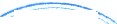 MUNI CIPAL MTRA. MARCELA BECERRA VILLA Y EL REGIDOR MUN ICIPAL DR. FLAVIO ALEJANDRO DE ANDA DE ANDA, PARA QUE EMITAN DICTAMEN ANTE ESTE PLENO DE AYUNTAM I ENTO SOBRE OTORGAR APOYO ECONOM ICO AL C. ANDRES REGALADO RUVALCABA, POLI CIA Y TRANSITO, POR LA CANTIDAD DE $33,050.00 (TREINTA Y TRES MIL CINCUENTA PESOS 00/100 M.N.). PARA CUBRIR LOS GASTOS MEDICOS DE UNA CIRUGIA DE AM IGDALECTOMIA. CON FUNDAMENTO EN LOS ARTICULOS 27, 35 Y 37 DE LA LEY DEL GOBI ERNO Y LA ADMINJSTRACION PU BLI CA MUNICIPAL DEL ESTADO DE JALISCO Y LO DI SPUESTO EN LOS ARTÍCULOS 39 Y 40 DEL REGLAMENTO DE A YUNTAM1ENTO., '-""	- - . ·sf/).l..."	\..;-<''''),.	"(\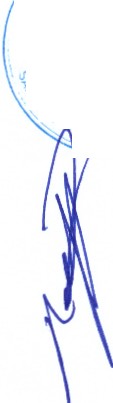 Vc!-11--  LA  C.  SAN  JUANA  AURORA  PADILLA  GUZMAN ,  BARRENDERA   DE  ASEO:z:	P@ BLICO,  MEDIANTE  SU  ESCR ITO  SIN  FECHA, SOLICITA  APOYO  ECONOMI CO  PARAstcR•r.'  .	CÚ  RlR  LOS  GASTOS  MEDICOS  DE  UNA  CIRUGIA  (ANEURISMA)  QUE  LE  FUE"v ,J- ,1,."'o_;55L	í\LIZA DA  Y CUYOS GASTOS  ASCIEN DEN A LA CANTIDAD DE $21,460.00 (VEINTIUN"'..- <	, v ·	L  CUATROCIENTOS   SESENTA   PESOS  00/ 100  M.N.).lo LAGOS.ACUERDO.- POR 14 CATORCE VOTOS A FAVOR DE LOS REG IDORES PRESENTE S, QUE CORRESPONDE  A UNA  UNAN IM IDAD, SE TURNA A COMISION EDILICIA  DE SALUD LA PRESENTE SOLICITUD, COMISION PRESIDIDA POR EL REG IDOR MUN ICI PAL DR. ANTON IO  GALLARDO  ALVAREZ  Y  COMO  VOCALES  LA  REGIDORA   MUNIC I PAL MTRA.   MARCELA   BECERRA   VI LLA   Y   EL   REGIDOR   MUNICIPAL   DR.   FLAVIO ALEJANDRO DE AN DA DE ANDA , PARA QUE EMlTAN DICTAMEN ANTE ESTE PLENO DE  AYUNTAMlEN TO SOBRE OTORGAR  APOYO  ECONOMICO  A  LA  C.  SAN  JUANA AURORA  PADILLA GUZMAN , BARREN DERA DE ASEO PUBLICO, POR LA CANTIDAD DE $21,460.00 (VEINTIUN MIL CUATROCIENTOS SESENTA PESOS 00/ 100 M.N.). PARA CUBRJR	LOS   GASTOS    MEDICOS    DE    UNA    CIRUG IA    DE    ANEURlSMA.    CON FUNDAMEN TO EN LOS ARTICULOS 27, 35 Y  37 DE LA  LEY  DEL  GOBIERNO Y LA ADM INISTRAC ION PUBLICA MUN ICIPAL DEL ESTADO DE JALISCO Y LO DISPUESTO EN LOS ART ÍCU LOS 39 Y 40 DEL REGLAMENTO DE AYUNTA MIENTO.IX.- LA C. MAR I A LETICIA CAMPOS CAMPOS, BARR ENDERA DE ASEO PUBLICO, MEDIANTE SU ESCRITO DE FECHA DE RECIBI DO 02 DE OCTUBRE DEL 2017, SOLICITA SU ANALlS IS Y APROBACION DE SU JUBILACION YA QUE ACORDE A SU INGRESO A ESTA H.AYUNTAMIENTO, CON FECHA DE 01 DE OCTUBRE DE 1998, CUENTA YA CON 19 AÑOS CUMPLIDOS DE TRABAJO Y EL MES DE FEBRERO DEL PROXJMO AÑO CUMPLE CON 66 AÑOS DE EDAD.ACUERDO.- POR J I ONCE VOTOS A FAVOR DE LOS REGIDORES PRESENTES , QUE CORRESPONDE A UNA MAYORIA CALIFICADA, SE TURNA A COMISJON EDILIC I A DE PUNTOS CONSTITUCIONALES Y PR ESUPUESTO, LA PRESENTE SOLICITUD, COMJSION PRESIDIDA POR EL SINDICO MUN ICIPAL LIC. PABLO ESTEBAN GONZALEZ RAM IREZ, EN UNION CON LA COMISION EDILIC IA DE SALUBRIDAD E HIGIENE, LA CUA L ES PRESIDIDA POR EL REGIDOR MUNIC IPAL DR. ANTON I O GALLARDO ALVAREZ Y COMO VOCALES LA REGIDORA MUNICIPAL MTRA . MARCELA BECERRA V I LLA Y EL REGIDOR MUNICIPAL DR. FLAVIO ALEJANDRO DE ANDA DE ANDA ; PARA QUE EMITAN DICTAMEN ANTE ESTE PLENO DE AYUNTAMIENTO  SOBRE LA VIABILIDAD DE OTORGAR JUBILACION POR EDAD AL PETIC IONARlO. CON FUNDAMENTO  EN LOS ARTICULOS 27, 35, 37 FRACCION 11, IX, Y XI; 52, 53, 80, 135 Y 136 DE LA LEY DEL GOBIERNO Y LA ADMINISTRACION PUBLICA MUNl CIPAL DEL ESTADO DE JALISCO ; 63 Y 64 DE LA LEY PARA LOS SERVIDORES PUBLICOS DEL ESTADO DE JALISCO Y SUS MUNICIPIOS; ASI COMO LO ESTIPULADO EN LOS ARTICULOS 38, 41,48 Y 59 DEL REGLAMENTO DE AYUNTAM IENTO.X.- EL C. LUIS GUILLERMO RAMOS PEREZ, TEN IENTE EN LA DIRECCION DE SEGURIDAD PUBLICA , M EDIANTE SU ESCRITO DE FECHA 04 DE SEPTIEMBRE DEL 2017, SOLICITA APOYO ECONOMICO YA QUE EL PASADO 28 DE AGOSTO DEL PRESENTE AÑO OPERARON DE UNA HERNIA A SU HIJA XIMENA RAMOS PEREZ, DEPágina 8 de 1O13 AÑOS  DE  EDAD,  DICHOS  GASTOS  ASCIENDEN  A  LA CANTIDAD  DE  $11,700.00(ONCE MIL SETECIENTOS PESOS 00/100 M.N.).ACUERDO.-    POR  14 CATORCE  VOTOS  A  FAVOR  DE LOS REGIDORES  PRESENTES, QUE CORRESPONDE  A  UNA  UNAN I M IDAD,  SE TURNA  A  COMISION  EDI LICIA  DE SALUD   LA   PRESENTE   SOLICITUD,   COMIS ION   PRESIDIDA    POR    EL   REGIDOR MUNIC IPAL DR. ANTON IO GALLARDO ALVAREZ Y COMO VOCALES LA REGIDORA MUNICIPAL  MTRA.  MARCELA  BECERRA  VILLA  Y  EL  REGIDOR  MUNICIPAL  DR. FLAV IO ALEJANDRO DE ANDA DE ANDA, PARA QUE EM ITAN DICTAMEN ANTE ESTE., Ñ;cco;-,  PLENO  DE  AYUNTAMIENTO  SOBRE  OTORGAR  APOYO  ECONOMJCO  AL  C.  LU IS;y•<..,. . -,;.. ,; ," ?,r(\:J UILLERMO RAMOS PEREZ, TENIENTE EN LA DIRECCION DE SEGURJDAD PUBLICA,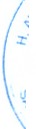 /	ñ10R LA CANTIDAD DE $11,700.00 (ONCE MIL SETECIENTOS PESOS 001100 M.N.). PARAE!UBRJR LOS GASTOS MEDICOS DE U A CIRUGIA DE HERNiA REALIZADA A SU HIJA,  so:•::-""·   o	X IM ENA  RAMOS   PEREZ,  DE   13  ANOS  DE  EDAD.  CON  FUNDAMENTO   EN   LOS\ ""•-.rt.•.• ;;·.ºe" . RTICULOS 27,35 Y 37 DE LA LEY DEL GOBIERNO Y LA ADMINISTRACION PUBLICA"...  ..     •	,."	UNICIPA L DEL ESTADO DE JALISCO Y LO DI SPUESTO EN LOS ART ÍCULOS 39 Y 405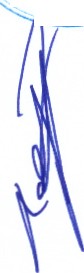 '"   e;	DEL REGLAMENTO DE AYUNTAMIENTO.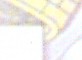 );>      SOLICITUDES DE APOYO A LA CIUDADANIA:XI.- LOS VECINOS DE LA COMUNIDAD RURAL DE LA PURISIMA , MEDIA N TE SU ESCRITO DE FECHA 05 DE OCTUBRE DEL 2017, SOLICITAN$ 200,000.00 (DOSCIENTOS M IL PESOS 001100 M.N.) PARA EL A POYO DE LA PLAZA QUE SE REQUIERE REALIZAR EN DICIIA COMUNIDA D.ACUERDO.-  POR  14 CATOR CE  VOTOS  A  FAVOR  DE LOS  REGIDORES  PRESENTES, QUE  CORRESPONDE  A  UNA  UNAN IMIDAD,  SE APRUEBA  EL  APOYO  ECONO MICO POR  LA  CANTIDAD  DE  $ 200,000.00 (DOSCIENTOS  MIL  PESOS  001100 M.N.), COMO CONTRAP RESTACION   DE   LOS  $100,000.00  (CIEN   MIL  PESOS   00/ 1 00  M.N.)   QUE APORTEN   AL   MUNICIPIO   LOS   VECINOS   DE   LA   COMUNIDAD   RURAL   DE   LA PURISIMA; ASIGNANDO DENTRO DEL CAPITULO 6100.- OBRA P UBLICA EN BIENES DE DOMINIO PUBLICO, PARTIDA PRESUPUESTAL 612.- EDIFICACJON NO HABITACIONAL, LA CANTIDAD DE$ 300,000.00 (TRESCIENTOS MlL PESOS 00/100 M.N.) lVA  INCLUIDO, PARA  LA CONSTRUCCION  DEL  PISO DE LA PLAZA  PUBLICA  EN  PROCESO  EN  LA COMUNIDA D  RURAL  DE  LA  PURJSIMA;  INVERSION  REALIZADA  CON  RECURSO PROPIOS DE LA CUENTA DESTINADA AL GASTO CORRIENTE. CON FUNDAMENTO EN LOS ARTICULOS  35, 37  FRACCION  11, IV,  IX  Y  XIII;  38 FRACCION  IJI, IV  Y  X;  47 FRACC I ON V I Y XI; Y 80 DE LA LEY DEL GOBIERNO Y LA ADMINTSTRAC ION PUBLICA MUNICIPAL DEL ESTADO DE JALISCO.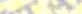 XII.- SEÑORES REGIDORES EN V IRTUD QUE HA SIDO AGOTADO EL ORDEN DEL OlA, SE DECLARA CONCLUIDA LA PRESENTE SESION, A LAS 10:56 DIEZ HORAS CON CINCUENTA Y SEIS MINUTOS DEL DIA DE HOY, CITANDO A SESION ORDINARIA DE AYUNTAM IENTO, CON FUNDAMENTO EN LO DISPUESTO POR LOS ARTICULOS 29 Y31 DE LA LEY DE GOBIERNO Y LA ADM IN I STRACION PU BLI CA MUNICIPAL DEL ESTADO DE JALISCO, ARTICULO 21 DEL REGLAM ENTO DE AYUNTAM IENTO Y POR INSTRUCCION ES DEL  PRE SIDENTE MUNICIPAL C. ALEJANDRO DE ANDA LOZANO, EL OlA 26 DE OCTUBRE DEL 2017, A LAS 10:00 HORAS, EN EL SALON DE SESIONES DE AYUNTAMIENTO, FIRMANDO LOS QUE EN ELLA INTERVINIE RON , QUIS I ERON Y SUPIERON HACERLO POR Y ANTE EL PRESIDENTE MUNICIPAL QUE ACTUA EN UNION DEL SERVIDOR PUBLICO ENCARGADO DE LA SECRETARJA DE ESTE AYUNTAM I ENTO QUE AUTORIZA Y DA FE, EN CUMPLIM IENTO A LO DISPUESTO POR EL ARTÍCULO 63 DE LA LEY DEL GOBIERNO Y  LA  ADMIN ISTRACIÓN  PUBLICA MUN ICIPAL DEL ESTADO DE JALISCO.18 SESION ORDINARIA DE AYUNTAMIENTOTINC. JOSE GUA   ALUPE BUENO MARTINEZ REGIDOR MUN ICIPALMTRA	YNOSO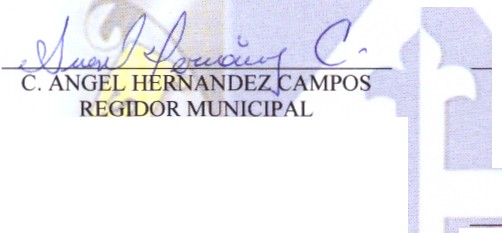 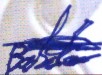 NAVARROREGIDORA MUNICIPALC. BENJAMIN ATILANO ESCOTOREGIDOR MUNICIPALLIC. JESSICA	PADILLA DELUNA REGIDORA MUNICIPAL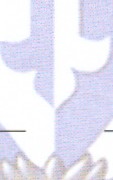 MTRO. JAVIER PADILLA LOPEZ REGIDOR MUNICIPAL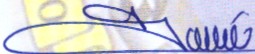 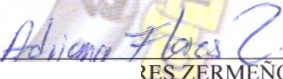 -	 	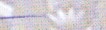 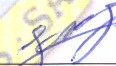 DR. ANTONIO GALLARDO ALVAREZREGIDOR MUNICIPALDR. FLAVIO AL  J	DRO DE ANDA DEANDA REGIDOR MUNICIPAL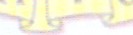 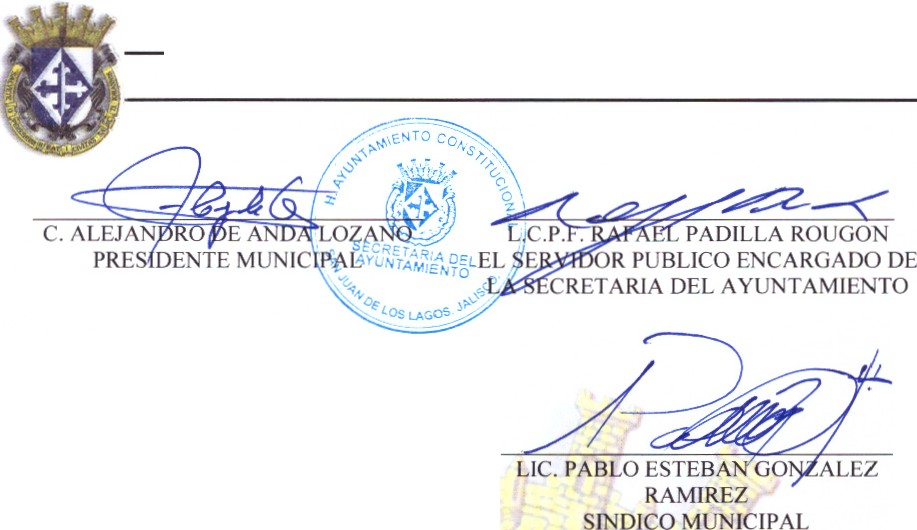 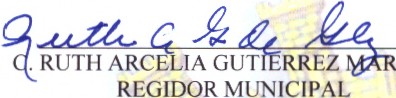 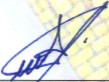 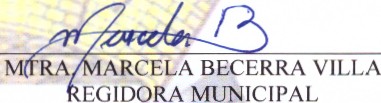 C. J OSE ANTONIO GUILLEN ARGUELLESREGIDOR MUNI CIPAL